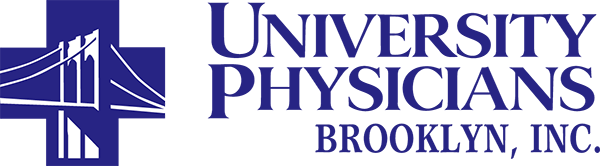 NOTICE OF ADDITIONAL PRIVACY PROTECTION REQUEST REVIEWDate: __________________Patient Name: _________________________          Address: _________________________		_________________________		_________________________Re:  Request for Additional Privacy ProtectionDear [Patient Name]:This letter responds to your request, received from you on ________________, that we RESTRICT YOUR INFORMATION CONTACT YOU AT AN ALTERNATIVE METHOD OR LOCATION.We have reviewed your request and:Agree to your request for additional privacy protection in the following manner:_________________________________________________________________________________________________________________________________________________________________________________________________________________________________Deny your request because of the following reason:The additional privacy protection may cause us to violate a law.The additional privacy protection may cause us to violate professional standards.Our information systems make it unfeasible to accommodate your request.Your request may impede us from treating you appropriately.You have not specified an alternative payment arrangement.We do not feel that your request is in your best interests as our patient.Your request may impede us from communicating with you effectively.We cannot abide by your request consistently.Your request places an unreasonable financial burden upon us.Please contact the Patient Relations Department at (718) 270-8105 if you have questions or concerns.A COPY OF THIS NOTICE MUST BE PLACED IN THE PATIENT’S MEDICAL RECORD